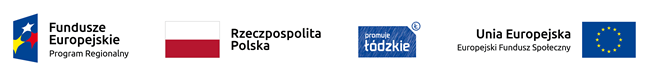 Projekt nr RPLD.11.03.01-10-0048/19 pn. ”Nowy wymiar kształcenia zawodowego 
w Centrum Kształcenia Zawodowego w Łęczycy”, 
współfinansowany ze środków Europejskiego Funduszu Społecznego 
  w ramach Regionalnego Programu Operacyjnego Województwa Łódzkiego na lata 2014-2020      HARMONOGRAM   Zadanie 6. Doradztwo edukacyjno- zawodowe  dla uczniów CKZ                                                                   Zajęcia grupoweGrupa I – 48 godzinGrupa II – 48 godzin                                                                                                                                                 Łącznie 96 godzinL. p.Data           ZajęciaLiczba godzinProwadzący zajęcia1.15.02.202115.00-18.154Angelika Mikołajczyk2.22.02.202115.00-18.154Angelika Mikołajczyk3.01.03.202115.00-18.154Angelika Mikołajczyk4.15.03.202115.00-18.154Angelika Mikołajczyk5.22.03.202115.00-18.154Angelika Mikołajczyk6.29.03.202115.00-18.154Angelika Mikołajczyk7.12.04.202115.00-19.055Angelika Mikołajczyk8.19.04.202115.00-19.055Angelika Mikołajczyk9.26.04.202115.00-19.055Angelika Mikołajczyk10.10.05.202115.00-19.055Angelika Mikołajczyk11.17.05.202115.00-18.154Angelika MikołajczykL. p.Data           ZajęciaLiczba godzinProwadzący zajęcia1.19.02.202115.00-18.154Angelika Mikołajczyk2.26.02.202115.00-18.154Angelika Mikołajczyk3.12.03.202115.00-18.154Angelika Mikołajczyk4.19.03.202115.00-18.154Angelika Mikołajczyk5.26.03.202115.00-18.154Angelika Mikołajczyk6.09.04.202115.00-18.154Angelika Mikołajczyk7.16.04.202115.00-19.055Angelika Mikołajczyk8.23.04.202115.00-19.055Angelika Mikołajczyk9.30.04.202115.00-19.055Angelika Mikołajczyk10.07.05.202115.00-19.055Angelika Mikołajczyk11.14.05.202115.00-18.154Angelika Mikołajczyk